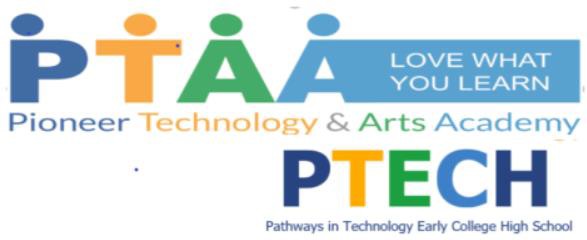 Meeting Date/Time: 6/6/23 5:00 pm	Meeting Location: 6464 Peterson Rd Colorado Springs CO 80923Join Google Meet Meeting:Meeting ID: https://meet.google.com/kyt-ddun-bhgOtherwise, to join by phone, dial +1 662-747-1090 and enter this PIN: 357 730 955# Agenda ItemsMembers Present: Victoria White, Mansoureh Tehrani, JB TurnerNon-Members Present: Shubham Pandey, Shannon Houston, Member Absent: NoneAction Items: Mrs. Houston will post approved minutes to website. Mrs. Houston will bring the Oath Documents to Dallas for completion to file.Meeting called byVictoria White, PresidentType of meetingColorado Board MeetingFacilitatorVickie WhiteNote takerShannon HoustonTimekeeperVictoria WhiteTopicPresenter☐Call to Order by Victoria White, Roll Call:  All Present/QuorumVictoria White5:00 pm☐Victoria White called for a motion to approve Last Board Meeting Minutes. Mrs. Tehrani made motion to approve the last board meeting minutes, with Mr. Turner seconding the motion.Voice Vote : 3 yes, Motion Passed Victoria White : In Favor  JB Turner: In Favor  Mansoureh Tehrani: In FavorVictoria White☐No Public/Parents present and therefore no Public comment.  Discussion Items:  Campus Update: School Year 22-23 ended successfully.ELO Grant Summer Program.  Have enrolled just under 100 students for the month long program, M-F, 9-1:00.  For Incoming 1st-8th Graders.  The program will include Math and Reading intervention, supplementation and projects to help prevent the historical “summer slide” in growth.  We will also include daily rotations of STEAM, including Robotics, coding, and ROV and Drones, Art, Music, PE and Mandarin.  Our Community service project is the development of our Children’s Garden where the students will help build out the bins and fill with garden soil, plant seeds and tend.  A parent has also donated a indoor Vertical Garden which will be kept and tended in the Downstairs STEAM lab through the school year.  Still hiring but only have 3 more positions to fill.  We are adding a part time Mandarin and Spanish Teacher this year and we have hired all of our in house SPED Team under the direction of Cari Cantwell as SPED Coordinator. We will have 2 more summer information meetings for enrollment for 23-24 and will also discuss the upcoming PTECH HS opening 24-25.I have met with our build team to show them around the existing campus and discuss “wishes” for the new build. County/City Annexation has begun and will be a long process.Board will need to take an oath and sign by notary a document which will be filed with the County Clerk’s office by end of July. Mrs. Houston presented the updated/edited Parent/Student Handbook for board review.  This handbook has language added that was included in our very in depth handbook that was provided to D49 with our Charter Contract.  This handbook is more geared toward the MS students and behavior issues through Level Offenses.  These offenses have not changed since the development for the Charter Application, but were not added to the full extent to the Elementary Handbook due to the serious offenses that are added and how PTAA will approach.  Mrs. White stated that a vote could be taken for approval with the understanding that it is still being reviewed for errors/final draft.Voice Vote: 3 in favorVictoria White: In favorMansoureh Tehrani: In favorJB Turner: In favorBudget Review:  Budget was presented by Mr.  Pandey and motion to approve was made by Mansoureh Tehrani with a second to approve from JB Turner.Voice Vote: 3 in favorVictoria White: In favorMansoureh Tehrani: In favorJB Turner: In favor Board Training Hours: Mrs. Houston went over the TA Requirement hours to wrap up the CCSP Start Up Grant.  Hours that are still needed for requirements will be covered at the Board Leadership Retreat this week in Dallas, Texas. Oath Documents will also be taken and complete for Mrs. Houston to bring to County Clerk’s office to file.No Old Business/or New Business.  Mrs. White calls to adjourn meeting.  Mrs. Tehrani seconds the motion.  Adjourn at 5:40 p.mVictoria White, Shannon Houston, Shubham Pandey